Nome del corso …FENOMENOOGIA DELL’ARTE CONTEMPORANEA….      - (CFA 6) A.A. 2021/2022Prof. MANGANARO SILVANOData 27/10/2021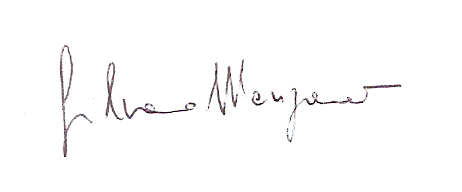 Firma DataOrario lezioneOrario lezioneoreDatamattinapomeriggioore21/1015:30-18:30328/2015:30-18:30304/1115:30-18:30311/1115:30-18:30318/1115:30-18:30325/1115:30-18:30302/1215:30-18:30309/1215:30-18:30316/1215:30-18:30313/0115:30-18:30320/0115:30-18:30327/0115:30-18:303Totale monte oreTotale monte oreTotale monte ore36